Београд, 13.04.2017. годинеПИТАЊА И ОДГОВОРИ ВЕЗАНИ ЗА КОНКУРСНУ ДОКУМЕНТАЦИЈУ ЗА ЈАВНУ НАБАВКУ ОЗНАКЕ И БРОЈА ЈН – 06/2017, НАБАВКА РАЧУНАРСКЕ ОПРЕМЕПредмет: Захтев за појашњењем конкурсне документације и додатним информацијамаПотенцијални понуђач је поставио следеће питање, с тога, достављамо одговор:Питање: У конкурсној документацији за набавку рачунарске опреме број ЈН – 06/2017, поред стандардних услова који се прописују за набавку рачунарске опреме, навели сте и додатни услов – поседовање ИСО 9001 сертификата. С обзиром да је предмет јавне набавке испорука рачунарске опреме и да се не помиње вршење било каквих услуга (уградња, инсталација итд), сматрамо да је услов поседовања ИСО 9001 сертификата фаворизујућ за поједине фирме и да онемогућује осталим фирмама које немају тражени сертификат, а баве се испоруком рачунарске опреме, да равноправно учествују у поступку предметне јавне набавке.С обзиром да сте у захтеву навели да ће наручилац одредити одговорно лице које ће извршити контролу кавлитета за пријем добара, обраћамо Вам се са захтевом да уклоните тражени услов за поседовање ИСО 9001 сертификата и тиме омогућите равноправно учествовање осталих фирми  које се баве испоруком рачунарске опреме на територији Републике Србије, а у предметној јавној набавци по техничкој спецификацији коју сте навели и у роковима које захтевате у истој.Одговор: У складу са чланом 76. ЗЈН, Наручилац у конкурсној документацији одређује додатне услове за учешће у поступку јавне набавке како би у што већој мери обезбедио поузданост будућег пословног партнера. Додатни услови за учешће у поступку јавне набавке се могу односити на финансијски, пословни, технички и кадровски капацитет.Захтевање поседовања одређеног ИСО сертификата, у овом случају ИСО 9001, спада у испуњеност пословног капацитета.ИСО 9001 је међународни стандард који садржи захтеве за систем управљања квалитетом у пословној организацији које организација мора испунити да би ускладила своје пословање са међународно признатим нормама. Систем квалитета је управљачки систем којим се додводи до остварења постављених циљева у погледу квалитета пословања и пружања услуга. Овај систем чине организациона структура, одговорност субјеката у организацији, процеси и ресурси потребни за управљање системом.Ако се узме у обзир прилично висок износ процењене вредности јавне набавке као и да је у питању роба са ороченим периодом гаранције (2 године), сматрамо да је услов поседовања сертификата ИСО 9001, гаранција и доказ безбедности и озбиљности у реализацији сарадње.С тога, Наручилац остаје при свом захтеву, додатним условима, одређеним Конкурсном документацијом.             УНИВЕРЗИТЕТ У БЕОГРАДУ МАТЕМАТИЧКИ ФАКУЛТЕТ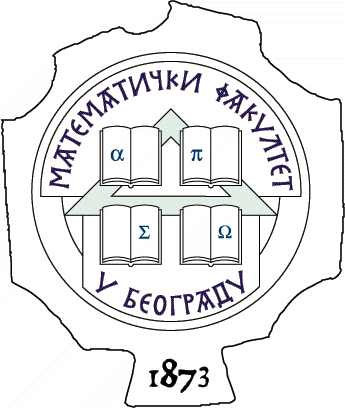  11000 БЕОГРАД, Студентски трг 16, Тел./факс 2630-151, e-mail: matf@matf.bg.ac.rs, http:///www.matf.bg.ac.rs 